                      Celebrating 29 Years of Success!      International Drive Resort Area	            Chamber of Commerce                         29th Annual Spring              Golf Tournament	              Friday May 26, 2017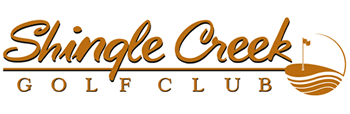                               .                      8:00 a.m. Shotgun!     Enjoy a great day of Golf, Barbeque, Beverages, Networking and Door Prizes!                                     Just fill out the attached registration form!                                    Free Golf Special!                      Sign up before April 1st 	            for the Chamber's 2017  Spring and Fall                   Golf Tournaments and Receive a                        FREE FOURSOME OF GOLF                           to use at your leisure!                          See Registration Form for Details!                                      Many Thanks to our Sponsors: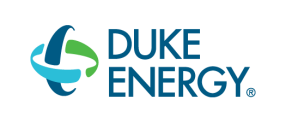 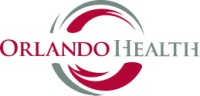 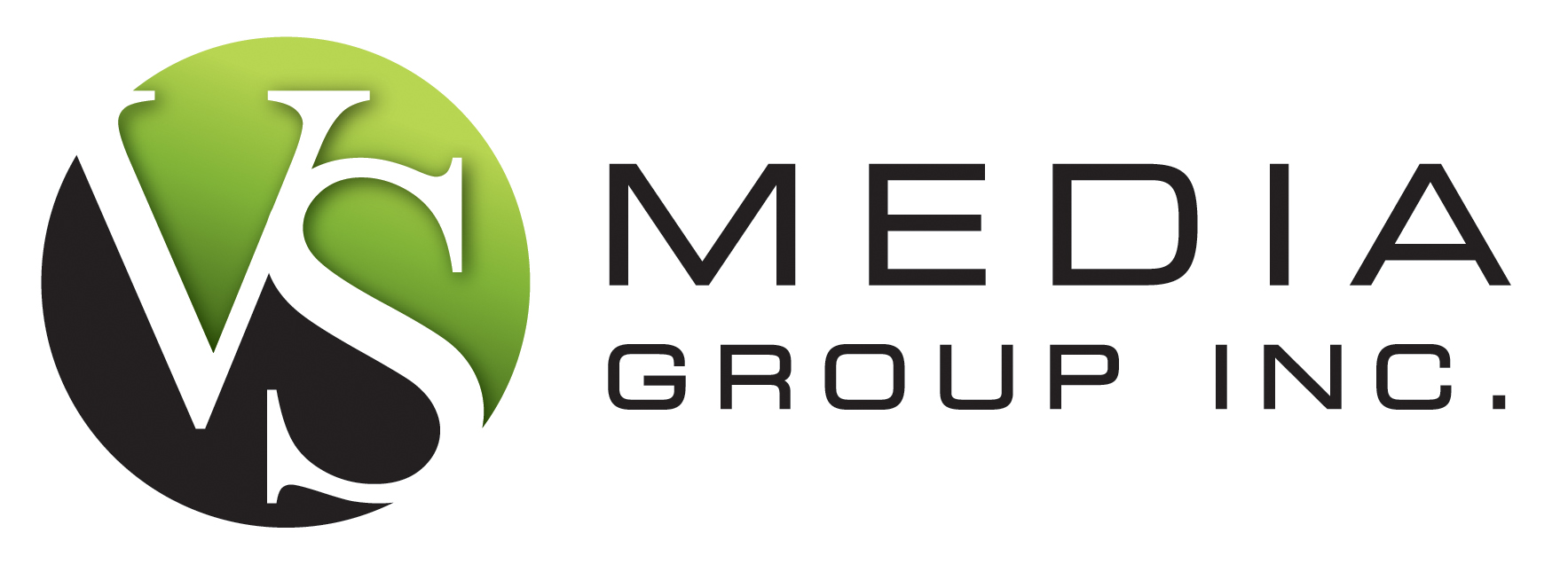 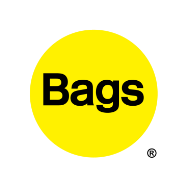 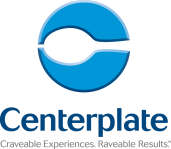 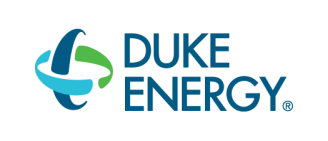 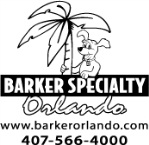                    Golf Registration Form                International Drive Resort Area Chamber of Commerce                           Friday May 26, 2017– 8:00 a.m. Shotgun!                                          Shingle Creek Golf Club Contact name:_________________________________________________Company:____________________________________________________Phone: _________________________Fax:__________________________Email:_______________________________________________________Players Names:1.____________________________________________________________2.__________________________________________________ _________3.____________________________________________________________ 4.____________________________________________________________Please email your form no later than April 1, 2016 to idracc@earthlink.net orfax your form to 407-217-5719.____________  $ 895.00 Corporate Team Package includes 4 Players & Hole Sponsorship.____________  $ 795.00 Foursome/Four Players____________  Individual Player: $195.00 per golfer_____________Hole Sponsor: $250.00 per hole.                                           Free Golf Special!____________ Yes! Please sign me up for both the May 26, 2017 Spring Tournament at Rosen Shingle Creek and the Fall 2017 Chamber Golf Tournament to be held in September 2017 and A FREE FOURSOME of Golf, to be used at your leisure, will be given to those who sign up a corporate foursome for both tournaments by April 1, 2017!  Please see attached credit card form for payment.  Please  make checks payable to:  International Drive Chamber of Commerce and mail to: International Drive Resort Area Chamber of Commerce 7557 W. Sand Lake Road #162  Orlando, FL  32819  Phone: 407-903-0084  Fax: 407-217-5719  idracc@earthlink.net               International Drive Resort Area Chamber of Commerce                            Credit Card Authorization FormName of Person on Credit Card:_______________________________________________________Company Name:__________________________________________________Type of Credit Card 	Visa, MasterCard, AMEX Accepted: ___________________Credit Card Number:________________________________________________  Expiration Date of Credit Card:___________________Amount of Charge :   $ __________________________To pay for:   _____$ 1,790.00 Special Foursome in 2017 Spring and Fall Golf Tournaments plus extra Foursome ____  $ 895.00 Corp. Foursome in I-Drive Chamber May 26, 2017 Spring Golf Tournament_____ $ 195.00 Player in May 26, 2017 Golf Tournament ____$ 250.00 Hole Sponsor at May 26, 2017 Golf Tournament Please Print Name:__________________________________________ Date:_______________Phone:__________________________ Email:_____________________________ Please email back to the Chamber office at idracc@earthlink.netOr fax to 407-217-5719.  Thank you!  